1. ПЛЕТЕНИЕ ФИЛЕЙНОЙ СЕТКИНачало плетения. Сперва завязывается большая вспомогательная петля из прочной нити длиной 15-20 см. Она должна быть натянута и закреплена на устойчивом предмете. В этой вспомогательной петле делают первый ряд сетки филе. Рабочую нить привязывают к вспомогательной петле.                             Первая петля. Челнок берут в правую руку и прижимают его мизинцем и безымянным пальцем к ладони. Остальные три пальца правой руки должны быть свободны, чтобы взять нитку челнока или перехватить ее при затягивании узла.Филейную палочку берут большим и указательным пальцами левой руки под углом к среднему пальцу, который должен быть отодвинут от указательного. Палочку приближают к узелку, где рабочая нитка привязана к вспомогательной петле. Рабочую нитку кладут поверх палочки и опускают вниз.Нить обводят вокруг среднего пальца левой руки и палочки и направляют налево вверх, придерживая большим пальцем. Нить пересекается с нитью, лежащей на палочке. Нить челнока подводят под большой палец левой руки.Большим пальцем слегка прижимают конец нитки. Продолжение этой нитки закидывают правой рукой полукругом вверх на палочку и опускают позади палочки и пальцев левой руки (рисунок 3.2, отрезок а-б).1.Рис. 3.2. Техника плетения филе (положение I)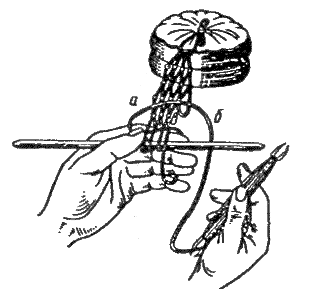  Средний палец слегка отводят назад для более свободного продвижения челнока в образовавшуюся незатянутую петлю между пластинкой и средним пальцем. При этом необходимо, чтобы отрезок нити в-а находился с другой стороны челнока.Челнок пропускают в незатянутую петлю  на трех пальцах и во вспомогательную петлю в на подушке (или в очередную петлю филе) движением снизу вверх (рисунок 3.3). Нитку от челнока тянут вверх, от чего отрезок нити а-б оказывается закинутым за носик челнока. Мизинец задерживает свободно идущую нить. От этого на мизинце образуется длинная петля, которую отпускают в последнюю очередь, после того, как нить спущена с других пальцев и затянута петля на палочке.2.Рис. 3.3. Техника плетения филе (положение II)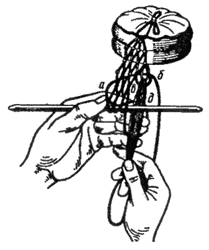 Нитку опускают и тянут вниз поверх палочки. Петлю спускают с большого и среднего пальцев, петлю на мизинце оттягивают. Незатянутый узелок указательным пальцем прижимают к палочке.Правой рукой продолжают тянуть нитку челнока вниз, петля на мизинце постепенно уменьшается. Спускают петлю с мизинца и крепко затягивают ее в узел.Таким же образом вяжут и другие петли первого ряда.Прямое филеТак называется филе с квадратными или прямоугольными ячейками. Обычно его используют как основу для вышивки. Чаще всего прямое филе начинают вязать от угла по диагонали.Прямое филе с закрытыми петлямиЧтобы получить изделие, например, квадратной формы, надо научиться делать филе с закрытыми петлями (рисунок 3.10).3.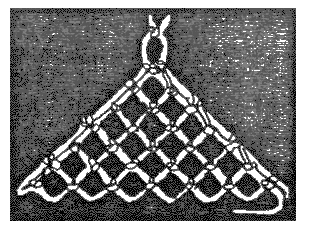 Рисунок 3.10. Прямое филе с закрытыми петлями, начало вязанияПервый ряд. В петлю основы делают 3 узла или 2 петли.Второй ряд. Работу переворачивают и вяжут по 2 узла в каждую дырочку.Третий ряд и следующие до середины квадрата. Прибавляют в конце рада по одной петле.Средний ряд. Вяжется без прибавления.Все ряды после середины: в конце ряда убавляют одну петлю, соединив 2 петли одним узлом (рисунок 3.11).Рисунок 3.11. Прямое филе с закрытыми петлями, оконченный квадрат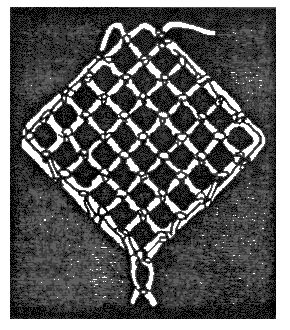 4.           Другой способ вязки прямого филеВ этом случае плетение начинают не с трех петель, а с одной вспомогательной. Вынимают палочку из петли, поворачивают работу и провязывают еще три вспомогательных петли цепочкой. От четвертой петли начинают прибавление (рисунок 3.12).Рисунок 3.12. Прямое филе из одной вспомогательной петли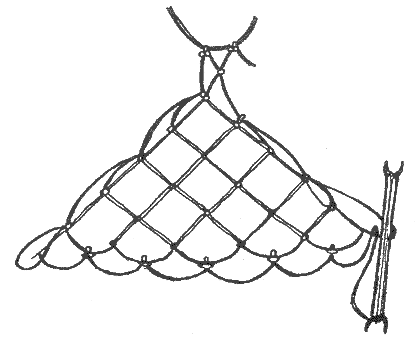 Еще один  способ вязки прямого филе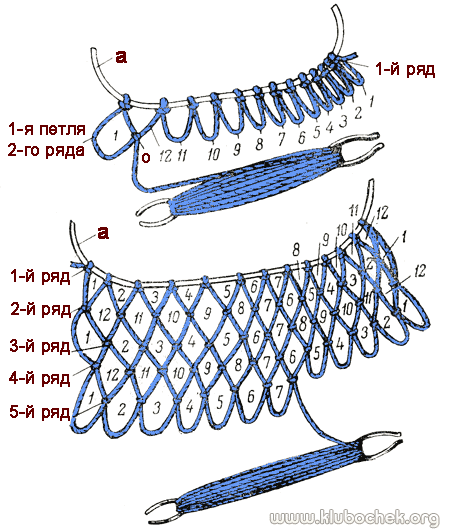 5.2. Вышивка по филейной сеткеШтопальный шовСамый простой и быстрый способ получить рисунок по филейной сетке - заполнить отдельные ячейки штопальным швом. Этот шов иногда называют "настилом»Рисунок 3.18. Простой штопальный шов (настил)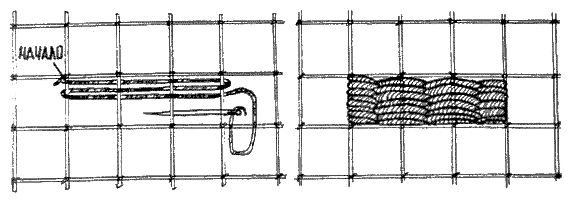 Штопальный шов с обвивкойНити настила, выполненного таким образом, не раздвигаются, и сам шов является более прочным.Если нужно заполнить одну филейную клетку, нить закрепляют в левом верхнем углу ячейки и проводят под противоположной вертикальной перегородкой. Затем нить возвращается к левой перегородке, описывая восьмерку. Такими восьмерками плотно заполняется вся ячейка (рисунок 3.19). Затем заполняется следующая по рисунку ячейка.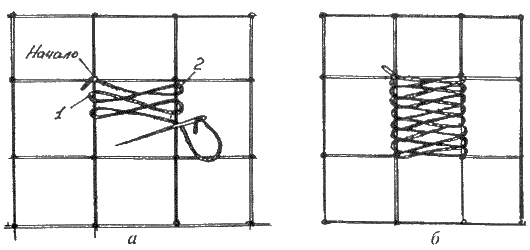 Рисунок 3.19. Шов "настил" с обвивкой в одной клетке: а) выполнение б) шов в готовом виде.  6.